Протокол № 30/50спільного засідання постійних комісій селищної ради з питань охорони здоров’я, освіти, культури, спорту та соціального захисту населення та з питань бюджету, фінансів, власності та інвестиційної діяльності31 серпня 2023 року        					смт. ОлександрівкаСклад постійної комісії селищної ради з питань охорони здоров’я, освіти, культури, спорту та соціального захисту населення  -  5  депутатів,  Склад постійної комісії з питань регламенту та депутатської діяльності, захисту та правопорядку – 5 осібпостійна комісія з питань охорони здоров’я, освіти, культури, спорту та соціального захисту населенняПрисутні:Голова постійної комісії – Ковтун Людмила Володимирівна,члени постійної комісії – Косенко Світлана Іванівна,                                            Голуб Михайло Олегович,                                             Олефіренко Людмила Іванівна.                                            постійна комісія з питань бюджету, фінансів, власності та інвестиційної діяльностіПрисутні:Голова постійної комісії –  Савченко Олександр Володимирович						члени постійної комісії – Гончаренко Григорій Кіндратович,                                            Гусак Віктор Миколайович,                                            Марфула Микола Миколайович.           Запрошені:ПОРЯДОК ДЕННИЙ:Відкриття засідання.Ковтун Людмила Володимирівна – голова постійної комісіїСавченко Олександр Володимирович – голова постійної комісії2. Про внесення змін до рішення селищної ради від 26 лютого 2021 року №151 «Комплексна програма соціальної підтримки учасників АТО/ООС                  та увічнення пам’яті загиблих (померлих) ветеранів Олександрівської селищної ради на 2021-2025 роки»Антіпова Ірина Олександрівна – начальник відділу соціального захисту населення Олександрівської селищної ради3. Про розгляд листів.Савченко Олександр Володимирович - голова постійної   комісії4. Про внесення змін до рішення селищної ради від 22 грудня 2022 року                №4098 «Про бюджет Олександрівської селищної територіальної громади на 2023 рік».Шията Валентина Іванівна – начальник фінансового відділу Олександрівської селищної ради5. Різне.1. СЛУХАЛИ: Інформацію Ковтун Л.В, яка повідомила, що: - до складу комісії селищної ради з питань охорони здоров’я, освіти, культури, спорту та соціального захисту населення входить 5 членів комісії, присутні на сьогоднішньому засіданні 4 члена комісії, кворум є, засідання комісії є правомочним;  - до складу постійної комісії селищної ради з питань бюджету, фінансів, власності, інвестиційної діяльності входить 5 членів комісії, присутні на засіданні 4 члена комісії, кворум є, засідання комісії є правомочним, та запропонувала розпочати роботу і ознайомила присутніх з порядком денним спільного засідання постійних комісій. Результати голосування:        «ЗА» - 8                                                  «ПРОТИ» - 0	«УТРИМАЛИСЬ» - 0                                        ПриймаєтьсяКовтун Л.В.. запропонувала обрати секретарем даного засідання постійних комісій депутата  - Олефіренко Людмилу Іванівну.Результати голосування:        «ЗА» - 8                                                  «ПРОТИ» - 0	                              «УТРИМАЛИСЬ» - 0                                      ПриймаєтьсяСЛУХАЛИ:2. Про внесення змін до рішення селищної ради від 26 лютого 2021 року №151 «Про затвердження комплексної програми соціальної підтримки учасників АТО/ООС та увічнення пам’яті загиблих (померлих) ветеранів Олександрівської селищної ради на 2021-2025 роки».З інформацією виступила: Антіпова Ірина Олександрівна – начальник відділу соціального захисту населення Олександрівської селищної радиВнесена пропозиція: Погодити запропонований проєкт рішення «Про внесення змін до рішення селищної ради від 26 лютого 2021 року №151 «Про затвердження комплексної програми соціальної підтримки учасників АТО/ООС та увічнення пам’яті загиблих (померлих) ветеранів Олександрівської селищної ради на 2021-2025 роки»» та винести на розгляд 45 позачергової сесії селищної ради восьмого скликанняРезультати голосування:      «ЗА» - 8                                                  «ПРОТИ» - 0                                                  «УТРИМАЛИСЬ» - 0Прийнято висновок №258/307 (додається)3.СЛУХАЛИ: Інформацію голови постійної комісії селищної ради з питань з питань бюджету, фінансів, власності, інвестиційної діяльності Савченка О.В. «Про розгляд листів»: - лист КЕВ м. Кропивницький від 25 серпня 2023 року №1763 «Про виділення коштів»: враховано;- лист відділу соціального захисту населення Олександрівської селищної ради від 28 серпня 2023 року №01-10/131/1 «Про фінансування Комплексної програми»: враховано;- лист відділу соціального захисту населення Олександрівської селищної ради від 28 серпня 2023 року №01-09/132/1 «Про надання матеріальної допомоги за рішенням сесії селищної ради»: враховано;Внесена пропозиція: Пропозиції викладені в листах та зверненнях про  додаткове виділення коштів та перерозподіл видатків з селищного бюджету взяти до відома та  врахувати при розгляді проєкту рішення «Про внесення змін до рішення селищної ради від 22 грудня 2022 року №4098 «Про бюджет Олександрівської селищної територіальної громади на 2023 рік» .Результати голосування:      «ЗА» - 8                                                  «ПРОТИ» - 0                                                  «УТРИМАЛИСЬ» - 0Прийнято висновок №259/308 (додається)СЛУХАЛИ:4. Про внесення змін до рішення селищної ради від 22 грудня 2022 року №4098 «Про бюджет Олександрівської селищної територіальної громади на 2023 рік».З інформацією виступила: Шията Валентина Іванівна - начальник фінансового відділу Олександрівської селищної ради  Внесена пропозиція: 1.Вносяться зміни обсягу дохідної частини, визначеної у додатку 1 до рішення, а саме: збільшуються доходи  по загальному фонду на                                   1 000 000 грн, за рахунок перевиконання дохідної частини бюджету збільшуються по ККД 11010200 «Податок на доходи фізичних осіб з грошового забезпечення, грошових винагород та інших виплат, одержаних військовослужбовцями та особами рядового і начальницького складу, що сплачується податковими агентами» на  1 000 000 грн.Вносяться зміни обсягу видаткової частини, визначеної у додатку 2 до рішення, а саме: збільшується обсяг видатків  на 1 000 000 грн, в т.ч: по загальному фонду 500 000  грн, по спеціальному фонду на 500 000 грн, з них: за рахунок спрямування коштів від перевиконання дохідної частини бюджету на  1 000 000 грн.По головному розпоряднику-селищній раді збільшуються видатки на                 500 000 грн, у тому числі:  по спеціальному фонду на 500 000 грн, а саме: КПКВК МБ 9800 «Субвенція з місцевого бюджету державному бюджету на виконання програм соціально-економічного розвитку регіонів» збільшуються видатки на 500 000 грн, з них: по спеціальному фонду 500 000 гривень на виконання заходів Програми  "Оборона" на території Олександрівської селищної ради на 2023 рік Квартирно-експлуатаційному відділу м.Кропивницький (для в/ч ****)                500 000  гривень.По головному розпоряднику- відділу соціального захисту населення збільшуються видатки на 500 000 грн, у тому числі: по загальному фонду на                           500 000 грн, а саме:КПКВК МБ  3242 «Інші заходи у сфері соціального захисту і соціального забезпечення» збільшуються видатки на 500 000 грн .На виконання «Комплексної програми соціальної підтримки окремих категорій громадян Олександрівської селищної ради на 2021-2025 роки» надати матеріальну допомогу:  Собовенку Валодимиру Миколайовичу 50 000 гривень.Затвердити вцілому:доходи селищного бюджету у сумі 263 465 896,00 грн, у тому числі: доходи загального фонду селищного бюджету  у сумі 261 372 496,00  грн та доходи спеціального фонду селищного бюджету  у сумі 2 093 400   грн;видатки селищного бюджету у сумі 317 653 087,92 грн, у тому числі: видатки загального фонду селищного бюджету  у сумі 293 609 459,22 грн та видатки спеціального фонду селищного бюджету  у сумі 24 043 628,70 грн. Визначити на 2023 рік:профіцит за загальним фондом селищного бюджету у сумі                                     19 286 864,50 грн;дефіцит за спеціальним фондом селищного бюджету у сумі                               19 286 864,50 грн.Викласти додатки  1,2,3,4,5 у новій редакції.Погодити запропонований проєкт рішення «Про внесення змін до рішення селищної ради від 22 грудня 2022 року №4098 «Про бюджет Олександрівської селищної територіальної громади на 2023 рік»».З інформацією виступила: Шията Валентина Іванівна - начальник фінансового відділу Олександрівської селищної ради  Ознайомила з змістом Постанови Кабінету міністрів України від 29 серпня 2023 року №925 «Про внесення змін у додаток 1 до Порядку та умов надання субвенції з державного бюджету місцевим бюджетам на реалізацію проектів у рамках Надзвичайної кредитної програми для відновлення України та лист Державної казначейської служби України Головне управління державної казначейської служби України у Кіровоградській області управління державної казначейської служби України в Олександрівському районі Кіровоградської області від 30 серпня 2023 року №02-24-06/943.Внесена пропозиція: Вносяться зміни до обсягу дохідної частини, визначеної у додатку 1 до рішення, а саме: збільшуються доходи на 6 000 000 грн, з них:  по загальному фонду на  1 000 000 грн за рахунок перевиконання дохідної частини бюджету збільшуються по ККД 11010200 «Податок на доходи фізичних осіб з грошового забезпечення, грошових винагород та інших виплат, одержаних військовослужбовцями та особами рядового і начальницького складу, що сплачується податковими агентами» на  1 000 000 грн та по спеціальному фонду за рахунок субвенції з державного бюджету місцевим бюджетам на реалізацію проектів в рамках Надзвичайної кредитної програми для відновлення України на 5 000 000 грн.Вносяться зміни до обсягу видаткової частини, визначеної у додатку 2 до рішення, а саме: збільшується обсяг видатків  на 6 000 000 грн, в т.ч: по спеціальному фонду на 6 000 000 грн, з них: за рахунок спрямування коштів від перевиконання дохідної частини бюджету на  1 000 000 грн та за рахунок субвенції з державного бюджету місцевим бюджетам на реалізацію проектів в рамках Надзвичайної кредитної програми для відновлення України 5 000 000 грн.По головному розпоряднику- відділу містобудування, архітектури, житлово-комунального господарства та благоустрою збільшуються видатки на 6 000 000 грн, у тому числі: по спеціальному фонду на                           6 000 000 грн, а саме:КПКВК МБ 7366 «Реалізація проектів в рамках Надзвичайної кредитної програми для відновлення України» збільшуються видатки по спеціальному фонду на 6 000 000 грн, з них: на спів фінансування 1 000 000 грн, субвенція з державного бюджету 5 000 000 грн (на реалізацію  проекту: «Капітальний ремонт громадського будинку з господарськими (допоміжними) будівлями та спорудами за адресою: вулиця Шевченка, 84, в с.Бірки, Кропивницького району, Кіровоградської області») та винести на розгляд 45 позачергової сесії селищної ради восьмого скликання.Результати голосування:      «ЗА» - 8                                                  «ПРОТИ» - 0                                                  «УТРИМАЛИСЬ» - 0Прийнято висновок №260/309  (додається)Голова постійної комісії			           	Людмила КОВТУНГолова постійної комісії			          	       Олександр САВЧЕНКОСекретар  засідання                                                  Людмила ОЛЕФІРЕНКООЛЕКСАНДРІВСЬКА СЕЛИЩНА РАДА КРОПИВНИЦЬКОГО РАЙОНУ КІРОВОГРАДСЬКОЇ ОБЛАСТІПостійні комісії селищної ради з питань охорони здоров’я, освіти, культури, спорту та соціального захисту населення та з питань бюджету, фінансів, власності та інвестиційної діяльностіВИСНОВКИсмт ОлександрівкаПро внесення змін до рішення селищної радивід 26 лютого 2021 року №151 «Про затвердження комплексної програми соціальної підтримки учасників АТО/ООС та увічнення пам’яті загиблих(померлих) ветеранів Олександрівської селищної ради на 2021-2025 роки»Розглянувши та обговоривши інформацію Антіпової Ірини Олександрівни – начальника відділу соціального захисту населення Олександрівської селищної ради «Про внесення змін до рішення селищної ради від 26 лютого 2021 року №151 «Про затвердження комплексної програми соціальної підтримки учасників АТО/ООС та увічнення пам’яті загиблих (померлих) ветеранів Олександрівської селищної ради на 2021-2025 роки»» та відповідно до  статті 47 Закону України «Про місцеве самоврядування в Україні»,постійні комісіїДІЙШЛИ ВИСНОВКУ:Погодити запропонований проєкт рішення селищної ради «Про внесення змін до рішення селищної ради від 26 лютого 2021 року №151 «Про затвердження комплексної програми соціальної підтримки учасників АТО/ООС та увічнення пам’яті загиблих (померлих) ветеранів Олександрівської селищної ради на 2021-2025 роки»» та винести на розгляд 45 позачергової сесії селищної ради восьмого скликання.Голова постійної комісії			           	Людмила КОВТУНГолова постійної комісії		                    	   Олександр САВЧЕНКООЛЕКСАНДРІВСЬКА СЕЛИЩНА РАДА КРОПИВНИЦЬКОГО РАЙОНУ КІРОВОГРАДСЬКОЇ ОБЛАСТІПостійні комісії селищної ради з питань охорони здоров’я, освіти, культури, спорту та соціального захисту населення та з питань бюджету, фінансів, власності та інвестиційної діяльностіВИСНОВКИсмт ОлександрівкаПро розгляд листів Розглянувши та обговоривши листи та звернення про виділення коштів та перерозподіл видатків  селищного бюджету відповідно до статті 47 Закону України «Про місцеве самоврядування в Україні»,постійні комісіїДІЙШЛИ ВИСНОВКУ:	 Пропозиції   викладені в  листах та зверненнях про виділення коштів та перерозподіл  видатків селищного бюджету взяти до відома та  врахувати при розгляді проєкту рішення «Про внесення змін до рішення селищної ради від  22 грудня 2022 року №4098 «Про бюджет Олександрівської селищної територіальної громади на 2023 рік».Голова постійної комісії			           	Людмила КОВТУНГолова постійної комісії		                    	   Олександр САВЧЕНКООЛЕКСАНДРІВСЬКА СЕЛИЩНА РАДА КРОПИВНИЦЬКОГО РАЙОНУ КІРОВОГРАДСЬКОЇ ОБЛАСТІПостійні комісії селищної ради з питань охорони здоров’я, освіти, культури, спорту та соціального захисту населення та з питань бюджету, фінансів, власності та інвестиційної діяльностіВИСНОВКИсмт ОлександрівкаПро внесення змін до рішення селищної ради від 22 грудня 2022 року №4098 «Про бюджет Олександрівської селищної територіальної громади на 2023 рік»Розглянувши та обговоривши інформацію Шиятої Валентини Іванівни - начальника фінансового відділу Олександрівської селищної ради  «Про внесення змін до рішення селищної ради від 22 грудня 2022 року №4098 «Про бюджет Олександрівської селищної територіальної громади на 2023 рік»» та відповідно до  статті 47 Закону України «Про місцеве самоврядування в Україні»,постійні комісіїДІЙШЛИ ВИСНОВКУ:Вносяться зміни обсягу дохідної частини, визначеної у додатку 1 до рішення, а саме: збільшуються доходи  по загальному фонду на                                   1 000 000 грн, за рахунок перевиконання дохідної частини бюджету збільшуються по ККД 11010200 «Податок на доходи фізичних осіб з грошового забезпечення, грошових винагород та інших виплат, одержаних військовослужбовцями та особами рядового і начальницького складу, що сплачується податковими агентами» на  1 000 000 грн.Вносяться зміни обсягу видаткової частини, визначеної у додатку 2 до рішення, а саме: збільшується обсяг видатків  на 1 000 000 грн, в т.ч: по загальному фонду 500 000  грн, по спеціальному фонду на 500 000 грн, з них: за рахунок спрямування коштів від перевиконання дохідної частини бюджету на  1 000 000 грн.По головному розпоряднику-селищній раді збільшуються видатки на                 500 000 грн, у тому числі:  по спеціальному фонду на 500 000 грн, а саме: КПКВК МБ 9800 «Субвенція з місцевого бюджету державному бюджету на виконання програм соціально-економічного розвитку регіонів» збільшуються видатки на 500 000 грн, з них: по спеціальному фонду 500 000 гривень на виконання заходів Програми  "Оборона" на території Олександрівської селищної ради на 2023 рік Квартирно-експлуатаційному відділу м.Кропивницький (для в/ч ****)                500 000  гривень.По головному розпоряднику- відділу соціального захисту населення збільшуються видатки на 500 000 грн, у тому числі: по загальному фонду на                           500 000 грн, а саме:КПКВК МБ  3242 «Інші заходи у сфері соціального захисту і соціального забезпечення» збільшуються видатки на 500 000 грн .На виконання «Комплексної програми соціальної підтримки окремих категорій громадян Олександрівської селищної ради на 2021-2025 роки» надати матеріальну допомогу:  Собовенку Валодимиру Миколайовичу 50 000 гривень.Затвердити вцілому:доходи селищного бюджету у сумі 263 465 896,00 грн, у тому числі: доходи загального фонду селищного бюджету  у сумі 261 372 496,00  грн та доходи спеціального фонду селищного бюджету  у сумі 2 093 400   грн;видатки селищного бюджету у сумі 317 653 087,92 грн, у тому числі: видатки загального фонду селищного бюджету  у сумі 293 609 459,22 грн та видатки спеціального фонду селищного бюджету  у сумі 24 043 628,70 грн. Визначити на 2023 рік:профіцит за загальним фондом селищного бюджету у сумі                                     19 286 864,50 грн;дефіцит за спеціальним фондом селищного бюджету у сумі                               19 286 864,50 грн.Викласти додатки  1,2,3,4,5 у новій редакції.Погодити запропонований проєкт рішення «Про внесення змін до рішення селищної ради від 22 грудня 2022 року №4098 «Про бюджет Олександрівської селищної територіальної громади на 2023 рік»» Вносяться зміни до обсягу дохідної частини, визначеної у додатку 1 до рішення, а саме: збільшуються доходи на 6 000 000 грн, з них:  по загальному фонду на  1 000 000 грн за рахунок перевиконання дохідної частини бюджету збільшуються по ККД 11010200 «Податок на доходи фізичних осіб з грошового забезпечення, грошових винагород та інших виплат, одержаних військовослужбовцями та особами рядового і начальницького складу, що сплачується податковими агентами» на  1 000 000 грн та по спеціальному фонду за рахунок субвенції з державного бюджету місцевим бюджетам на реалізацію проектів в рамках Надзвичайної кредитної програми для відновлення України на 5 000 000 грн.Вносяться зміни до обсягу видаткової частини, визначеної у додатку 2 до рішення, а саме: збільшується обсяг видатків  на 6 000 000 грн, в т.ч: по спеціальному фонду на 6 000 000 грн, з них: за рахунок спрямування коштів від перевиконання дохідної частини бюджету на  1 000 000 грн та за рахунок субвенції з державного бюджету місцевим бюджетам на реалізацію проектів в рамках Надзвичайної кредитної програми для відновлення України 5 000 000 грн.По головному розпоряднику- відділу містобудування, архітектури, житлово-комунального господарства та благоустрою збільшуються видатки на 6 000 000 грн, у тому числі: по спеціальному фонду на                           6 000 000 грн, а саме:КПКВК МБ 7366   «Реалізація проектів в рамках Надзвичайної кредитної програми для відновлення України» збільшуються видатки по спеціальному фонду на 6 000 000 грн, з них: на спів фінансування                1 000 000 грн, субвенція з державного бюджету 5 000 000 грн (на реалізацію  проекту: «Капітальний ремонт громадського будинку з господарськими (допоміжними) будівлями та спорудами за адресою: вулиця Шевченка, 84, в с.Бірки, Кропивницького району, Кіровоградської області») та винести на розгляд 45 позачергової сесії селищної ради восьмого скликання.Голова постійної комісії			           	Людмила КОВТУНГолова постійної комісії		                    	   Олександр САВЧЕНКОБезпечний Олександр Івановичголова селищної радиСкляренко Василь Івановичзаступник селищного голови з питань діяльності виконавчих органів радиПоловенко Тетяна Іванівнасекретар Олександрівської селищної радиАнтіпова Ірина Олександрівна начальник відділу соціального захисту населення Олександрівської селищної радиШията Валентина Іванівнаначальник фінансового відділу Олександрівської селищної радиЗаїченко Андрій Анатолійовичначальник відділу містобудування, архітектури, житлово-комунального господарства та благоустрою селищної радивід 31 серпня 2023 року                       №258/307від 31 серпня 2023 року                       №259/308від 31 серпня 2023 року                       №260/309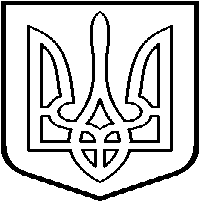 